Тема: Организационно-правовые формы предпринимательской деятельностиГражданский кодекс РФ определяет юридических и физических лиц, которые могут заниматься предпринимательской деятельностью. Ею в РФ могут заниматься граждане без образования, юридические лица в качестве индивидуального предпринимателя с момента их регистрации в таком качестве, отвечающие по своим обязательствам всем принадлежащим им имуществом. Индивидуальный предприниматель может быть признан банкротом только по решению суда.Юридическое лицо – созданная гражданами самостоятельно или совместно с другими юридическими и физическими лицами организация, имеющая обособленное имущество, которое может быть как собственным, так и в хозяйственном ведении или оперативном управлении. Юридическое лицо отвечает своим имуществом по своим обязательствам, может от своего имени приобретать имущественные и неимущественные права (право пользования землей, права на изобретения, проекты и др.), может нести обязанности, может быть истцом и ответчиком в суде, имеет собственный баланс и смету.Коммерческой признается предпринимательская деятельность, имеющая целью извлечение прибыли. Если же предпринимательская деятельность не связана с извлечением прибыли, то такая организация является некоммерческой (рисунок 2).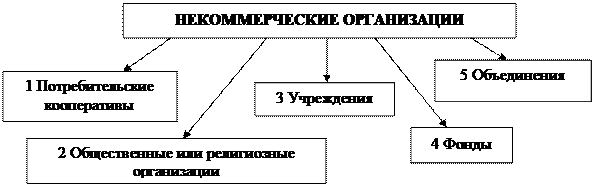 Рисунок 2 – Виды некоммерческих организацийПотребительские кооперативы – это добровольные объединения граждан и юридических лиц для удовлетворения потребностей участников путем объединения паевых взносов. Ответственность членов кооператива определяется уставом. Допускается коммерческая деятельность, доходы от которой распределяются между членами кооператива.Общественные или религиозные организации – добровольные объединения граждан на основе общности интересов для удовлетворения духовных или иных нематериальных потребностей. Участники не отвечают по обязательствам организации, организация не отвечает по обязательствам участников. Предпринимательство допускается, но только в соответствии с целью организации.Учреждения создаются для осуществления управленческих социально-культурных функций, финансируются учредителями, которые и являются собственниками имущества. Учреждение отвечает по своим обязательствам своими средствами, при их недостатке ответственность возлагается на собственника. Учреждения не могут заниматься предпринимательством.Фонды – организации, не имеющие членства, учреждаются на основе добровольных взносов и преследуют общественно-полезные цели. Фонды учреждаются физическими и юридическими лицами. Учредители не отвечают по обязательствам фонда, фонд не отвечает по обязательствам учредителей. Допускается предпринимательская деятельность, соответствующая целям фонда. Фонд может создавать хозяйственные объединения или участвовать в них.Объединения – это организации, создаваемые по договору учредителей для защиты общих интересов и в целях координации их деятельности. Учредители объединений сохраняют статус юридического лица. Объединения не отвечают по обязательствам членов, члены отвечают по обязательствам объединения в установленном порядке, объединение может быть преобразовано в хозяйственное товарищество, общество либо участвовать в создании товарищества или общества. Наименование объединения должно содержать указание на предмет деятельности (например, нефтедобывающее) и слова «союз», «ассоциация», «объединение».Член объединения вправе выйти из него по окончании финансового года. Выбывший член несет субсидиарную ответственность по обязательствам объединения в течение двух лет с момента выбытия.Согласно ГК в России могут создаваться и действовать коммерческие организации следующих организационно-правовых форм (рисунок 3).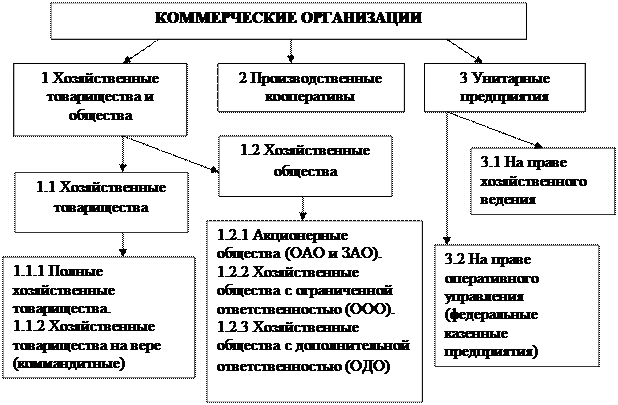 Рисунок 3 – Виды коммерческих организаций1 Хозяйственными товариществами и обществами признаются коммерческие организации с разделенным на доли (вклады учредителей) уставным капиталом (складочным капиталом). Имущество, созданное за счет Уставного капитала, а также приобретенное в процессе деятельности принадлежит указанным организациям на праве собственности.1.1.1 Полные хозяйственные товарищества (с неограниченной ответственностью) – это организации, учредителями которых являются «полные» товарищи, в соответствии с заключенным между ними договором. Члены полного товарищества занимаются предпринимательством от имени товарищества и несут ответственность по обязательствам в размере всего имущества товарищества.Фирменное наименование должно содержать имена всех учредителей и слова «полное товарищество» либо имя одного (нескольких) учредителей и с добавлением слов «и Ко» или «полное товарищество».Управление полным товариществом осуществляется по общему согласию всех участников, а в случаях, предусмотренных учредительными документами, большинством голосов учредителей. Каждый участник имеет один голос, если иное не предусмотрено учредительными документами. Прибыль или убытки распространяются пропорционально доле учредителей в уставном капитале, если иное не предусмотрено в учредительном документе. Если вследствие понесённых убытков стоимость имущества полного товарищества станет меньше его Уставного капитала, то получаемая впоследствии прибыль не распределяется между участниками, а расходуется на приобретение имущества.1.1.2 Хозяйственные товарищества на вере (коммандитные) наряду с «полными» товарищами, осуществляющими деятельность от имени товарищества и отвечающие по его обязательствам всем своим имуществом, включают участников – коммандитов, которые несут риск убытков только в пределах внесенных вкладов и не принимают участия в предпринимательской деятельности.Фирменное наименование должно содержать имена всех полных товарищей и слова «коммандитное товарищество» либо имя одного (нескольких) полных товарищей с добавлением слов «и Ко» и «коммандитное товарищество».Управление коммандитным товариществом осуществляют «полные товарищи». Коммандиты имеют право на получение части прибыли в соответствии с учредительными документами. По окончании финансового года коммандиты могут выйти из товарищества, передать свой вклад (или его часть) третьим лицам.1.2 Хозяйственные общества.1.2.1 Акционерных общества (АО) могут быть открытого (ОАО) и закрытого типа (ЗАО) (таблица 1). Тип общества указывается в уставе и наименовании. Акционерное общество может быть создано путём учреждения вновь или реорганизации существующего юридического лица (слияние, разделение, преобразование, приватизация). Уставный капитал (УК) слагается из номинальной стоимости акций, приобретаемых акционерами. Размер Уставного капитала для ОАО не менее 1000 МРОТ, для ЗАО – не менее 100 МРОТ на дату регистрации общества.Таблица 1 – Особенности открытых и закрытых акционерных обществАкции акционерного общества могут быть обыкновенными, привилегированными и кумулятивными.Обыкновенные акции – это голосующие акции. Размер дивиденда по ним неограничен, ликвидная стоимость не определена.Привилегированные акции могут быть нескольких видов. Суммарная номинальная стоимость привилегированных акций не более 25% стоимости УК. Возможный набор прав по привилегированным акциям:1) дивиденд определён (в твёрдой сумме, в проценте от номинала, в ином порядке);2) ликвидная стоимость определена (по которой эмитент обязуется выкупить эти акции, в твёрдой сумме, в проценте от номинала);3) право голоса владельцы акций получают в случаях, предусмотренных уставом или законом об акционерных обществах. Привилегированные акции имеют право голоса в случаях:- по вопросам реорганизации или ликвидации общества;- по ограничению прав владельцев акций определённого типа;- если определены выплаты по дивидендам и их нет;- если годовое собрание акционеров, которое должно было принять решение о выплате накопленных дивидендов, решило их не выплачивать или выплатить не полностью. Право голоса сохраняется до полной выплаты.Уставом АО может быть предусмотрены кумулятивные акции. Дивиденды по кумулятивным акциям или определенная их часть в случае невыплаты в установленный срок накапливаются и выплачиваются впоследствии.Акционерные общества могут создавать филиалы, представительства, не являющиеся юридическими лицами, дочерние и зависимые общества. Филиалы, представительства действуют от имени АО, и АО несёт ответственность за их деятельность.Высшим органом управления АО является Общее собрание акционеров. В период между собраниями – Совет директоров. Руководство текущей деятельностью осуществляется исполнительным органом, который может быть единоличным (директор, гендиректор, президент), или коллегиальным (Правление, исполнительная комиссия).1.2.2 Общество с ограниченной ответственностью (ООО) учреждается одним или несколькими лицами. Участники ООО отвечают по его обязательствам в пределах своих долей. Фирменное наименование должно содержать название и слова ООО.Число участников ООО должно быть меньшим, чем установленное законом для ЗАО. В противном случае ООО преобразуется в течение года в АО или ликвидируется в судебном порядке.Высший орган управления ООО – собрание учредителей. Исполнительный орган может быть коллегиальным или состоять из одного человека, причем управляющий (директор) может не быть учредителем.1.2.3 Общества с дополнительной ответственностью. Участники такого общества солидарно несут субсидиарную ответственность по обязательствам общества всем своим имуществом в размере кратном стоимости их вкладов. Фирменное наименование должно содержать название и слова с «дополнительной ответственностью».2 Производственный кооператив должен насчитывать не менее 5 членов. Члены кооператива несут субсидиарную ответственность по обязательствам кооператива. Полное наименование должно содержать слова «производственный кооператив» или «артель».Устав кооператива утверждается общим собранием его членов и содержит следующие разделы: наименование; местонахождение; порядок управления; размер взносов; порядок распределения прибыли и убытков, ответственности по долгам.3 Унитарные предприятия (УП) – муниципальные /государственные предприятия, не имеющие прав собственности по отношению к закрепленному за ними имуществу. Фирменное наименование унитарного предприятия должно содержать указание на собственника.3.1 УП на праве хозяйственного ведения характеризуются тем, что имущество их находится в муниципальной или государственной собственности. Такие предприятия создаются по решению собственника, при этом собственник не отвечает по обязательствам предприятия.3.2 Имущество УП на праве оперативного управления находится в государственной собственности и создается по решению Правительства РФ. Предприятие отвечает по своим обязательствам всем своим имуществом и не отвечает по обязательствам собственника. Субсидиарную ответственность по обязательствам казенного предприятия несет РФ.Основными формами коммерческих предприятий в развитых странах являются частнопредпринимательская фирма, партнерство и корпорация.Частнопредпринимательская фирма – это экономический субъект, который занимается производственной или иной деятельностью, владелец которого самостоятельно ведет дела, в собственных интересах управляет, получает всю прибыль, несет персональную ответственность по всем её обязательствам.Собственник фирмы обладает правом найма и увольнения работников, заключает договора и контракты. Преимущество данной формы в простоте её организации и управления, в свободе действий и в достаточно сильной экономической ситуации (один человек получает всю прибыль). Недостатками являются ограниченность финансовых и материальных ресурсов, отсутствие развитой системы внутренней специализации производства и управления, неограниченная ответственность.Партнерство – предприятие, организованное несколькими лицами, совместно владеющими и управляющими ею. Аналог российского товарищества, может быть с ограниченной и неограниченной ответственностью (общее партнерство).Преимущества состоят в облегчении решения финансовых вопросов, связанных с началом и продолжением предпринимательской деятельности, в использовании разделения труда и специализации. Недостаток – разделение функций, вследствие чего возможна несогласованность действий, несовместимость интересов, что может привести к распаду.Корпорация – предприятие, где ответственность каждого собственника ограничена его вкладом (паем). Приобретая акции корпорации, отдельные лица становятся её собственниками и, получая часть дохода в виде дивидендов, рискуют только той суммой, которую заплатили при покупке акций.Корпорация существует независимо от её владельцев-акционеров, что означает некую стабильность. Недостаток в наличии определенных возможностей злоупотреблений, т.к. мелкие и средние владельцы не могут осуществлять сколько-нибудь действенный контроль за деятельность корпорации.От российских акционерных обществ корпорации отличает наличие двух документов: помимо устава (articles of association) оформляется внутренний регламент (by-laws), который дополняет и детализирует устав. Малые корпорации в США освобождаются от налога на прибыль.В США широко распространены единоличные предприятия (sole proprietorship), действующие в области розничной и мелкооптовой торговли, в сфере услуг. Ответственность предпринимателя не ограничена, судебный иск может быть обращен на все его имущество. Эта форма избирается в основном мелкими предпринимателями. Единственным официальным документом по регистрации является налоговая декларация. Но в некоторых штатах требуется лицензия администрации на ведение определенного вида предпринимательской деятельности.Мелкие и средние предприятия США объединяются в партнерства, которые не платят налогов (налоги уплачиваются с доходов предпринимателей-участников). Партнеры оформляют дополнительно в декларациях об индивидуальных доходах специальную форму, где установлена его доля в прибылях и убытках партнерства, и подают её в налоговые органы. Создание партнерств требует сертификата о роде предпринимательства, членах партнерства, структуре капитала и т.д.В последние годы в США стали популярны компании с ограниченной ответственностью (Limited Liability company, LLC) – это гибридная, комбинированная правовая структура, сочетающая в себе черты корпорации (ограниченная имущественная ответственность членов) и партнерства (в области налогообложения).Контрольные вопросы1 Какая предпринимательская деятельность называется коммерческой?2 Какие организации относятся к некоммерческим?3 Каковы особенности открытых и закрытых акционерных обществ?4 Какой набор прав может быть у привилегированных акций?5 Чем отличается общество с ограниченной ответственностью от общества с дополнительной ответственностью?6 Что такое частнопредпринимательская фирма?ОАОЗАО1 Акционеры могут отчуждать свои акции без согласия других акционеров. 2 Имеет право проводить открытую подписку на акции и их свободную продажу. 3 Вправе проводить закрытую подписку на акции, если это предусмотрено уставом и решением закрытого собрания акционеров о размещении акций. 4 Число акционеров не ограничено.1 Акционеры имеют преимущественное право приобретения акций, продаваемых другим акционером в порядке, определённом уставом. 2 Акции распределяются только среди учредителей или иного установленного круга лиц. 3 Открытая подписка на акции не допускается. 4 Число акционеров не более 50 (могут быть и юридические лица), кроме обществ, созданных до 1.01.96. В противном случае ЗАО преобразовывается в ОАО.